(※ 상공회의소법 제17조에 의한 의무사항) ※ 전국사업장이 아닌 진천사업장 매출액만 기재. 진천사업장이 다수인 경우 합산하여 제출 ※ 제출서류 : 부가가치세신고서 서식21, 서식28, 서식34 중 해당서류1) 일반사업자:서식21 2) 사업자단위과세업체:서식28 3) 총괄납부업체:서식34※ 진천상공회의소는 상공회의소법을 준수하며 상공회의소만의 다양하고 특화된 서비스를 보다 빠르고정확하게 전달해드리기 위하여 개인정보보호법 제15조(개인정보의 수집․이용)에 의거하여 상기 작성된개인정보(성명, 휴대폰번호, E-mail 등) 및 회원대장에 기재되는 정보를 수집하고 이용하고자 하오니, 개인정보 수집․이용과 홍보 및 마케팅에 관한 내용에 동의하여 주시기 바랍니다. 만약 동의를 거부할 경우에는 관련행사 및 교육안내를 받을 수 없습니다.  □동의함   □동의하지 않음※ 문의 및 접수처 T. 043-537-5900 F. 043-537-5905 E. 5375900@naver.com (담당자:이유림부장)상기와 같이 회원대장을 제출합니다.2021년     월     일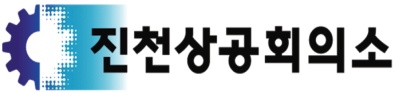 ■ 진천사업장 일반현황                                                         2020년 12월 31일 기준 ■ 진천사업장 일반현황                                                         2020년 12월 31일 기준 ■ 진천사업장 일반현황                                                         2020년 12월 31일 기준 ■ 진천사업장 일반현황                                                         2020년 12월 31일 기준 회사명대표자사업자등록번호  - 본사 사업자등록 번호  - 법인등록번호- 기업규모대 / 중견 / 중소사업자단위과세제도시행(         )  미시행(         )진천지역 총 근로자수명(외국인 : ㅇㄻ명)주 소(우편번호 : )(우편번호 : )(우편번호 : )대표전화 (       )      - 대표팩스 (       )      - 대표메일창립기념일■ 진천사업장 매출액(부가가치세 신고서 기준) 현황                                                   (단위 : 원) ■ 진천사업장 매출액(부가가치세 신고서 기준) 현황                                                   (단위 : 원) ■ 진천사업장 매출액(부가가치세 신고서 기준) 현황                                                   (단위 : 원) ■ 진천사업장 매출액(부가가치세 신고서 기준) 현황                                                   (단위 : 원) ■ 진천사업장 매출액(부가가치세 신고서 기준) 현황                                                   (단위 : 원) 구 분과세매출영세매출면세매출소 계상반기(2020. 1. 1 ~ 6. 30)하반기(2020. 7. 1 ~ 12. 31)■ 작성자■ 작성자■ 작성자■ 작성자성 명 부서/직위 휴대폰번호이메일